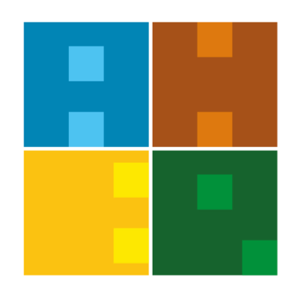 TEZLİ YÜKSEK LİSANS PROGRAMINDA DANIŞMAN DEĞİŞİKLİĞİ İŞ AKIŞIBelge No:İA-ENS-006TEZLİ YÜKSEK LİSANS PROGRAMINDA DANIŞMAN DEĞİŞİKLİĞİ İŞ AKIŞIİlk Yayın Tarihi:27.06.2019TEZLİ YÜKSEK LİSANS PROGRAMINDA DANIŞMAN DEĞİŞİKLİĞİ İŞ AKIŞIGüncelleme Tarihi:27.06.2019TEZLİ YÜKSEK LİSANS PROGRAMINDA DANIŞMAN DEĞİŞİKLİĞİ İŞ AKIŞIGüncelleme No:TEZLİ YÜKSEK LİSANS PROGRAMINDA DANIŞMAN DEĞİŞİKLİĞİ İŞ AKIŞISayfa:1TEZLİ YÜKSEK LİSANS PROGRAMINDA DANIŞMAN DEĞİŞİKLİĞİ İŞ AKIŞIToplam Sayfa:1İŞ AKIŞI ADIMLARISORUMLUİLGİLİ BELGELERÖğrenciÖğrenciAnabilim Dalı Başkanlığı Enstitü Yönetim Kurulu üyeleri,Enstitü Sekreterliği Enstitü Yönetim Kurulu üyeleriEnstitü SekreterliğiEnstitü SekreterliğiTez Danışmanı Değişikliği FormuTez Danışmanı Değişikliği FormuEBYS üzerinden resmi evrak Enstitü Yönetim Kurulu KararıEBYS üzerinden resmi evrakEnstitü Yönetim Kurulu KararıEBYS üzerinden resmi evrak